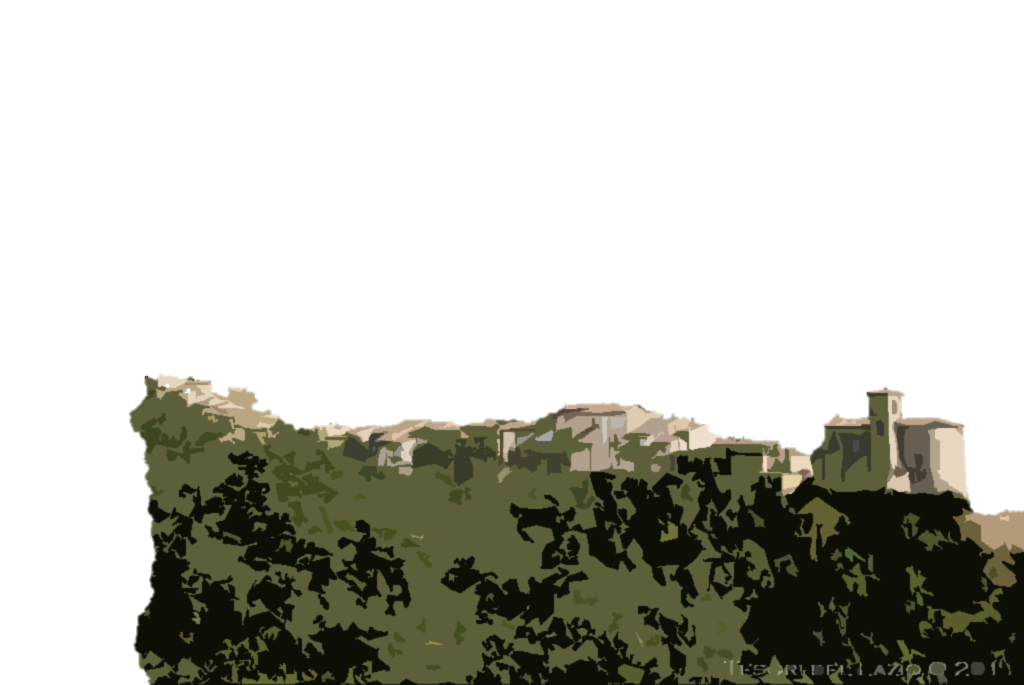 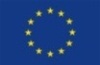 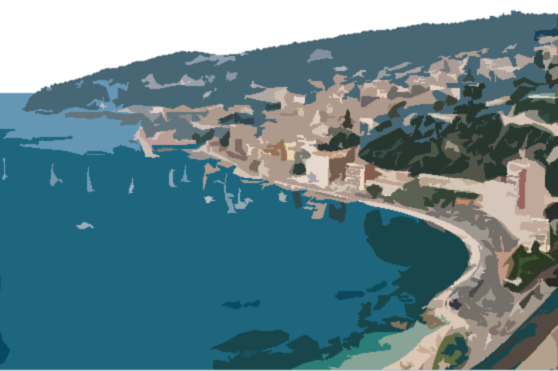 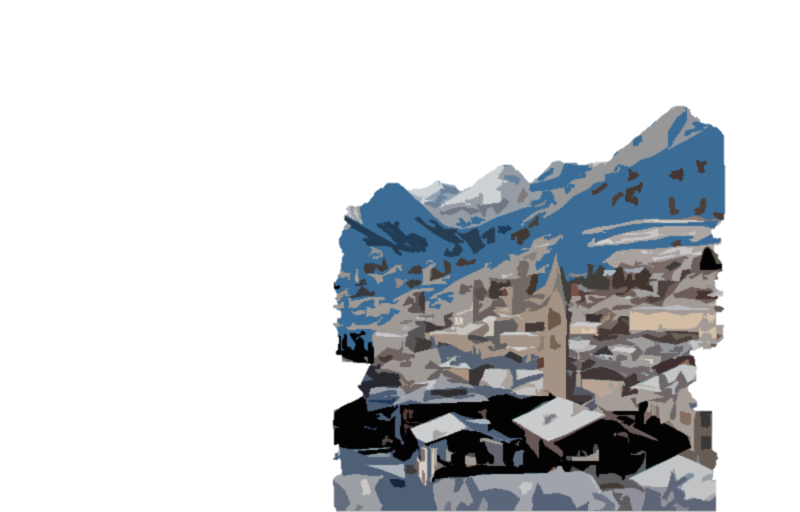 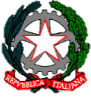 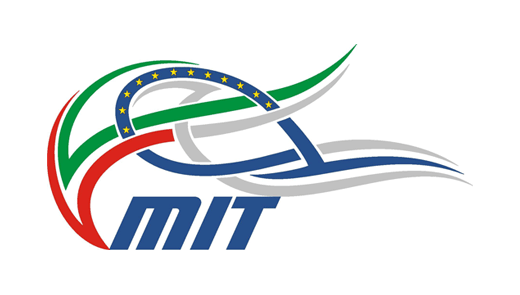 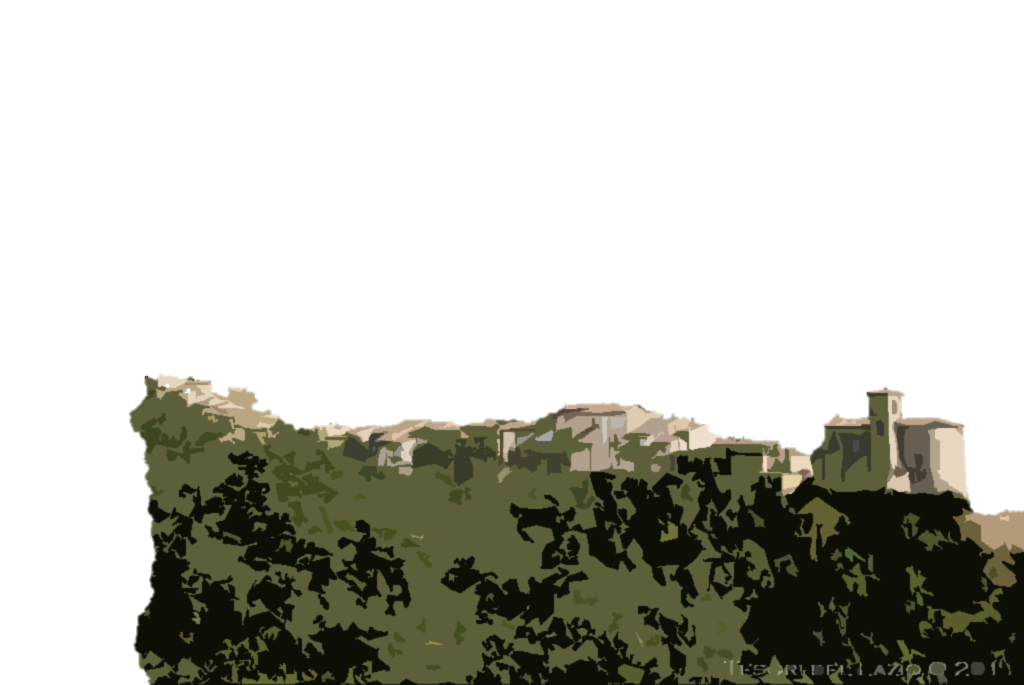 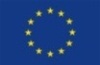 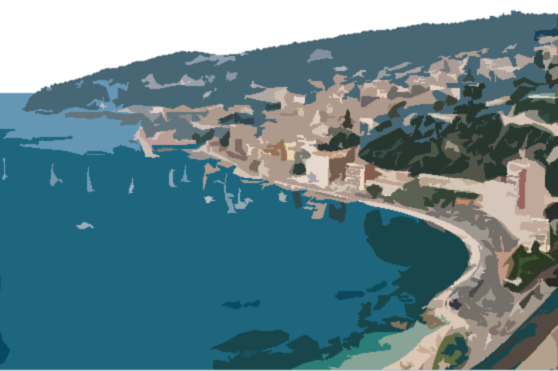 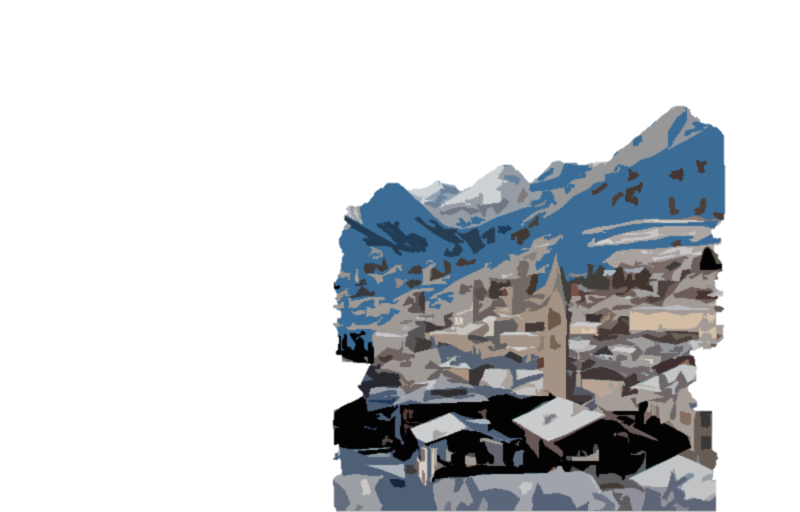 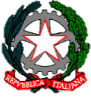 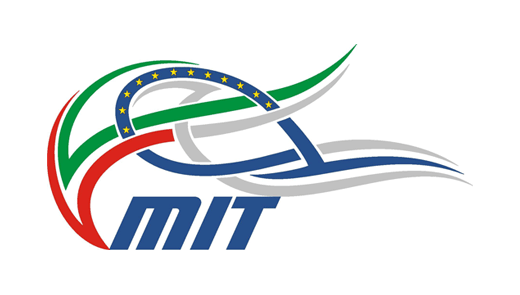 ALL. 2SCHEMA DI - RICHIESTA  DI  CONTRIBUTO –Comune di ……………………………   Prov. …………………..Tel……………………………………  fax …………………………..CF ………………………………………………..e-mail PEC ………………………………..Il sottoscritto …………… Sindaco del Comune di …………………, chiede di accedere ai finanziamenti di cui al Programma “6000 Campanili” per l’intervento denominato:…………………………………………… ……………………………………………………………………………. per il quale l’importo complessivo risultante dal Quadro Economico è pari ad € ………………………..Pertanto alla presente istanza allega la seguente documentazione richiesta ed elencata nell’art. 4 della Convenzione stipulata tra Ministero delle Infrastrutture e dei Trasporti e l’A.N.C.I. Delibera di Giunta Comunale nella quale viene esplicitamente: 				approvata l’istanza di contributo finanziario;					approvata la nomina (o confermata di nomina) del Responsabile del Procedimento; approvata la relazione illustrativa dell’intervento di cui al punto b) per il quale si presenta l’istanza, a firma del Responsabile del Procedimento;approvato il disciplinare, di cui alla successiva lett. e), che regola i rapporti tra il Ministero delle infrastrutture e dei trasporti e il Comune, redatto secondo il modello “Schema di disciplinare” allegato alla Convenzione (All. 3) che, nel caso il Comune stesso dovesse rientrare nel primo Programma “6000 Campanili”, sarà per lo stesso vincolante.______________________________________________________________________________________Relazione illustrativa del RdP, apposita per la richiesta di finanziamento: la natura e le caratteristiche principali dell’intervento;lo stato di avanzamento delle attività procedurali propedeutiche alla realizzazione dell’intervento con impegno a procedere alla pubblicazione del bando di gara entro il 28 febbraio 2014 e comunque entro 45 giorni dalla sottoscrizione del disciplinare ed a procedere alla consegna dei lavori entro i successivi 70 giorni;elenco dei pareri, permessi e nulla osta necessari all’approvazione e all’avvio dell’intervento e dichiarazione del relativo possesso con indicazione degli estremi della loro relativa acquisizione; allegati alla Relazione:la delibera di approvazione del progetto e l’elenco dei relativi elaborati;							il cronoprogramma dei lavori; il Quadro Economico dell’intervento redatto ai sensi dell’art. 16 del D.P.R. n.207/2010, dove dovranno essere specificate anche le eventuali spese già sostenute dal soggetto richiedente pur se le stesse non sono ammissibili al finanziamento;		________________________________________________________________________________Gli elaborati grafici, tra quelli del progetto approvato, idonei a consentire l’inquadramento generale dell’intervento e sufficienti a verificarne la coerenza con le previsioni della norma.________________________________________________________________________________ Dichiarazione con indicazione del codice IBAN del Soggetto richiedente.________________________________________________________________________________“Schema di disciplinare” compilato con tutti gli elementi identificativi dell’intervento e  del Soggetto richiedente.________________________________________________________________________________Firmato:  il Sindaco…………………________________________________________________________________________________ Ai sensi dell’art 47 del D.P.R. 445/2000  il sottoscritto …………………………. Sindaco del Comune di ………………. dichiara che gli allegati alla presente istanza sono conformi agli originali.Firmato: il Sindaco ……………………… _______________________________________________________________________________